CUBA EXCOTICA 9.3 - 21.3.- HURMAAVA ITÄKUUBAN KIERROS!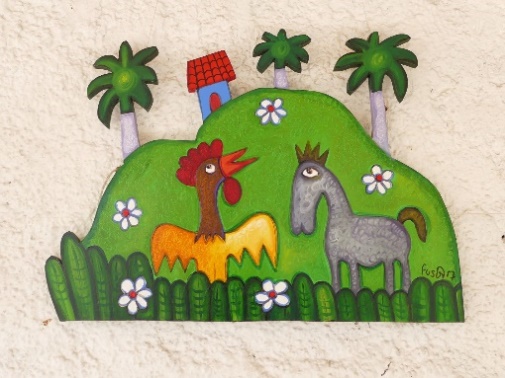 Päivä 1 9.3. SINISIIVIN YLI ATLANTIN                                         Lentoon yli Atlantin Finnairilla suoraan Havannaan, kuljetus hotelliin kevyt iltapala ja lepäämään sillä suuret seikkailut odottavat. Päivä 2 10.3. JENKKIAUTOILLA HAVANNA KIERTÄMÄÄNHauskin tapa tutustua Havannaan on vanhoilla jenkkiraudoilla.  Kierrämme näillä 1950 luvun klassikkoautoilla Havannan pää nähtävyydet. Lounas nautitaan Vanhassa Kaupungissa, jonka jälkeen tutustumme kuvernöörin palatsiin ja teemme kolmen päätorin kävelylenkin. Illalla mahdollisuus nähdä Buena Vista tyylinen musiikkishow.  Päivä 3 11.3 CASTRO DYNASTIAN KARTANO Aamulla varahain lennämme Itä Kuubaan Holguiniin. Vierailemme Castro perheen kotikartanolle Biraniin ja tutustumme mahtiperheen monivaiheiseen historiaan. Matka jatkuu Kuuban pohjoisrannikolle 1511 perustettua Baracoaa joka on Kuuban vanhin kaupunki. Majoitumme vanhaan linna hotelliin, josta avautuu mahtava näköala yli kapupungin ja nautimme illallisen.   Päivä 4 12.3. BARCOA KUUBAN VANHIN KAUPUNJIItse Kolumbus nousi maihin 1492 juuri Baracoassa ja kaupungin vanhassa kirkossa on esillä hänen tuoma puuristi. Ihaillaan kävellen vanhan kaupungin historiallisia kortteleita ja lounaan jälkeen vierailemme trooppisella kaakao viljelmällä. Illalla käydään Casa de la Trova klubilla kuuntelemassa paikallista musiikkia.   Päivä 5  13.3.   YLI SIERRA MAESTRAN VUORTENAamulla lähdemme bussilla ylittämään mahtavaa Sierra Maestran vuoristoketjua ja saavumme puolen päivän tiimoilla Guantanamon kaupunkiin. Käydään näköalapaikalla ihmettelemässä Yhdysvaltain pahamaineista Guantanamon tukikohtaa ennen kuin jatketaan kohti Santiagoa jossa majoitumme kaupungin parhaimpaan hotellin Melia Santiagoon ja nautitaan buffet illallisen antimista.Päivä 6 14.3. SANTIAGO – SANKAREIDEN KAUPUNKISantiagoa kutsutaan sankareiden kaupungiksi eikä suotta sillä juuri täältä ovat kaikki kapinat ja sodat aina alkaneet. Vierailemme Sta Ifigenian upealla hautausmaalla ja näemme kunniavartion upean paraatin. Lounas syödään kalastajien saarella. Iltapäivällä tutustutaan Morron linnoiltukseen, Kuuban vanhimpaan taloon ja komeaan katedraaliin ja palataan hotelli nauttimaan upeista uima-altaistaPäivä 7 15.3. COBREN NEITSYT Aamulla varhain jätämme sankareiden kaupunkia ja matka jatkuu l ylös Sierra Maestran vuoristoon. Reitin varrella pistäydymme Cobren kylän katedraalissa ihailemassa Kuuban kansallispyhimystä. Domingon kylää. Tie on jyrkkä mutta turvallinen ja maisemat huikeat. Perillä vuoristossa majoitumme Santo Domingon bungalow hotelliin. Illallinen. Päivä 8 16.3. LA PLATAN KOMENTOKESKUSAamulla patikoidaan pitkin vuoristopolkuja ylös La Platalle, jossa sijaitsi vallankumous sotien aikana Castron sissien salainen komentokeskus. Luonto on karu mutta kaunis ja näköala huikea. Vuoristo retken jälkeen nautitaan lounas ja palataan alas tasingolle kohteena Bayamo, Kuuban toiseksi vanhin kaupunki. Sitä kutsutaan Vapauden Kehdoksi koska juuri siellä julistettiin ensimmäisen kerran Kuuban itsenäisyys 1868. Tutustumme siistiin kaupunkiin ja vietämme hauskan illan  Casa de la Trovassa , paikallisten muusikoiden viihdyttämänä. Päivä 9 17.3. PARATIISI SAAREN KUTSUUAamulla jatketaan matkaa kohti Keski-Kuubaa, pysähdymme lounaalle Camagueyssa kirkkojen kaupungissa, josta jatkamme matkaa kohti Cayo Santa Marian paratiisimaisemia, jonne saavumme yli 40 kilometrin pituista maasiltaa, joka vie suoraan ulos Atlantille. Majoitumme upeaan All Inclusive rantahotellin, joka sijaitsee suoraan rannalla kuinkas muutenkaan   Päivä 10 18.3. CAYO STA MARIAN LUMOUS Cayo Sta Maria tarjoaa täyttä lomailijan elämää upean All Inclusive hotellin lumoissa. Päivä 11 19.3 EKSOOTTINEN TROPICANA Aamupäivä nautintojen merkeissä ja lounaan jälkeen palaamme takaisin Havannaan jo tuttuun Melia hotellin. Mahdollisuus lisämaksusta nähdä maailmankuulu Tropicana show, joka on tanssittanut Kuubaa maailmankartalle jo vuodesta 1938 alkaen.  Päivä 12 20.3. HASTA LA VISTA Aamulla voi nukkua pitkään huoneet luovutetaan puolelta päivin, jonka jälkeen bussi vie Havanna Taidehalleille, jossa esillä mahtava valikoima taidetta ja kuubalaista käsityötä. Sieltä jatkamme vielä Fusterlandian ihmeellisiin taidekortteleihin. Kuuba Excotica matkamme päättyy musiikin vauhdittamaan yhteiseen illalliseen, josta kuljetus suoraan lentokentälle. Hotellit Melia Havanna 2 + 1 vrkBaracoa Hotel Castillo 2 vrkSantiago Melia Santiago 2 vrkSanto Domingo Villa Santo Domingo 1vrkBayamo Hotel Mascotte 1vrkMelia Cayo Santa Maria 2 vrk